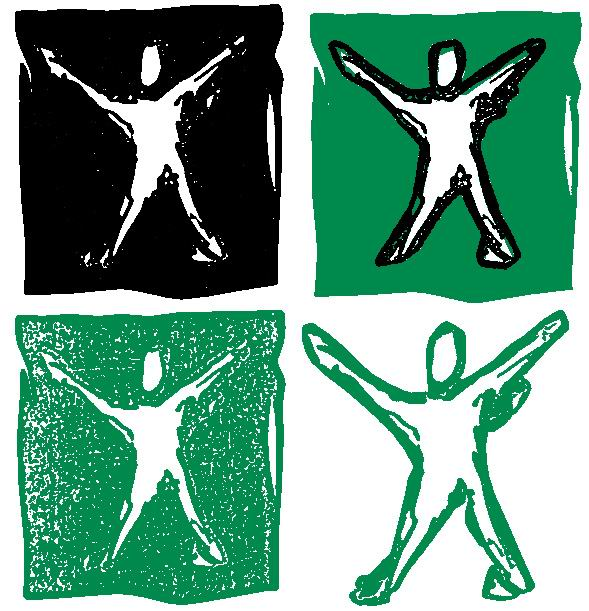 												Le 23 juillet 2017ASon Excellence Monsieur l’Ambassadeur du Niger154 r Longchamp
75116 PARISObjet : demande de reproduction de photographies aérienne à l’IGNExcellence Monsieur l’Ambassadeur,Notre association œuvre sur la région de l’Ighazer entre Agadez et Ingall depuis 2000. Vous pourrez consulter nos activités sur le site Internet dédié à cette zone sur : http://ingall-niger.org/ rubriques Projets.Afin de parfaire notre connaissance du milieu nous souhaiterions reproduire les images aériennes consultables à l’IGN de Saint-Mandé près de Paris. Ainsi je vous sollicite pour que vous nous accordiez l’autorisation de reproduire ces éléments photographiques.Notre contact à l’IGN est Anne-Marie Ganne que vous pouvez contacter au 01 43 98 85 84.En l’attente d’une réponse, merci de votre sollicitude.Recevez, Excellence Monsieur l’Ambassadeur, nos plus solidaires salutations.Pour Chlorophylle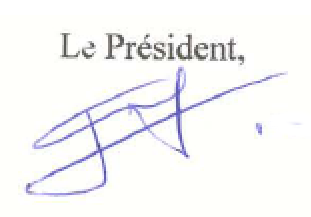 Laurent Jarry